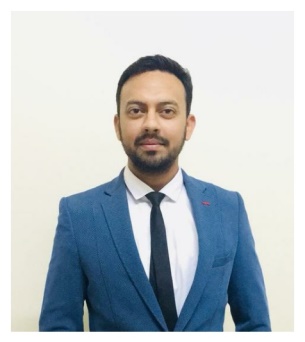 I would like to secure a position where my skills and professional attitude will be an asset to the employer and an enhancement platform for my current experience.Degree: B.Tech in Computer Science & Engineering College: AKTU, IndiaDate of completion: 2017Graphic Analyst/Tester (From 2014 – To 2016)(As a freelancer)I have an experience of handling different projects at the same time and accomplishing them before the due date. Had responsibilities to cover updifferent positions in the absence of my colleagues. Worked over 100 days in character designing using blender software with the successful output.TECHNICAL EXPERTISEPHPJavaPythonC++HTMLJavaScriptCSSDreamweaver, phpstormAnimation/GraphicsCertificatesCertified in HTML programming, CSS C++extra curricular activitiesAttended technical workshop Ethical Hacking at Galgotia College of Engineering, Noida.Participated actively in sky observation seminar held at Amity University, New Delhi.Participated in WIZKID-20** under Expert Group.personal detailsDate Of Birth : 09.12.1992Languages Known : Hindi, English, UrduMarital Status: Single.I hereby declare that all information provided above is as per best of my knowledge. MIRZA Mirza                           Computer Engineer